STAGE CIRQUE A GOGO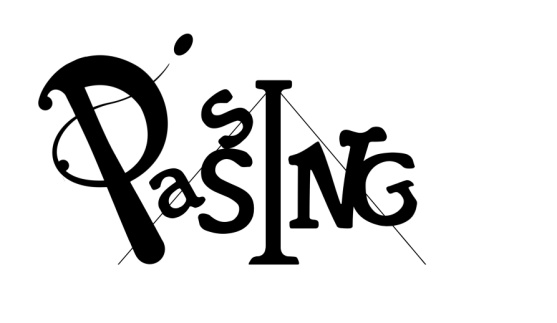 « CIRQUE CIRQUE A GOGO » A partir de 7 ans Du 11 au 13 JUILLETDE 14H à 16H30- 45€ non adh / 40€adh -Lieu : A vic en bigorreInscription avant le 1 er juillet 2017A l’école de cirque PASSING, 10 bld pierre Renaudet 65000 Tarbes – cirque@passing65.fr – 06 77 27 17 16 – 09 72 46 23 51    Stage CIRQUE A GOGONOM:			                             PRENOM:		               AGE :                                      Date de naissance:Adresse:Téléphone:Mail:               				 Signature du responsable 